Постановление15 май 2018 й                                                      № 07                                            15 мая 2018 гСамарск  ауылы                                                                                                     село СамарскоеОб утверждении плана работы Администрации сельского поселения Самарский сельсовет  муниципального района Хайбуллинский район Республики Башкортостан по противодействию экстремизму и профилактике терроризма на 2018 годВ целях организации антитеррористической деятельности, противодействия возможным фактам проявления терроризма и экстремизма Администрация сельского поселения Самарский  сельсовет муниципального района Хайбуллинский район Республики Башкортостан постановляет:	1. Утвердить план работы Администрации сельского поселения Самарский сельсовет  муниципального района Хайбуллинский район Республики Башкортостан по противодействию экстремизму и профилактике терроризма на 2018 год (приложение № 1).3. Контроль за исполнением настоящего постановления возложить на управляющего делами Администрации сельского поселения Самарский сельсовет муниципального района Хайбуллинский район Республики Башкортостан Носкову Д.Х.4. Обнародовать настоящее постановление на информационном стенде   Администрации сельского поселения Самарский сельсовет муниципального района Хайбуллинский район Республики Башкортостан.Глава сельского поселения                                                                                                                   Самарский  сельсовет                                                                                                       муниципального района                                                                                                          Хайбуллинский район                                                                                                                   Республики Башкортостан                                              Р.Ф.Каримов                                         Приложение № 1 к постановлению Администрациисельского поселения Самарский  сельсовет муниципального района Хайбуллинский район Республики Башкортостан   от 15 мая 2018 г. № 07ПЛАНработы Администрации сельского поселения Самарский  сельсовет  муниципального района Хайбуллинский район Республики Башкортостан по противодействию экстремизму и профилактике терроризма на 2018 годБашkортостан Республикаһының Хәйбулла районы муниципаль районының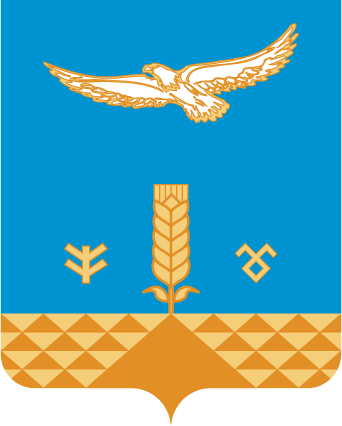 hамар ауыл советыауыл биләмәһе хакимиәтеШәhит Худайбирзин урамы, 1, Һамар  ауылы,453822Тел. 8(34758)2-42-42samarsk2008@mail.ruАдминистрация сельского поселения Самарский сельсовет муниципального района Хайбуллинский районРеспублики Башкортостан453822,село Самарское, ул.Шагита  Худайбердина,1Тел. 8(34758)2-42-42samarsk2008@mail.ru№ п/пОрганизационные и пропагандистские мероприятияОтветственный за исполнение мероприятияСрок исполнения1Исполнение решений, предусмотренных протоколом заседаний антитеррористической комиссий Республики Башкортостан и Администрации муниципального района Хайбуллинский район Республики Башкортостан Управляющий деламив течение отчетного периода2Проведение просветительских и информационных мероприятий в учреждениях культуры сельского поселения по формированию толерантности к иному мировоззрению, образу жизни, поведению и обычаям, вероисповеданию, национальности и преодолению ксенофобииУправляющий деламиКульторганизаторы СК Заведующие библиотек Руководители образовательных учрежденийв течение отчетного периода3Профилактическая работа в молодежной среде. Проведение мероприятий для детей и молодёжи с использованием видеоматериаловУправляющий деламиКульторганизаторы СК Заведующие библиотекв течение отчетного периода4Принятие дополнительных мер по обеспечению безопасности граждан и правопорядка в период проведения культурно-массовых мероприятийКомандир общественной организации ДНД Культорганизаторы СК Заведующие библиотекпериод проведения культурно-массовых мероприятий5Усиление антитеррористической защищенности объектов массового пребывания людейКульторганизаторы СК Заведующие библиотек Руководители образовательных учрежденийв течение отчетного периода6Распространение среди читателей библиотек информационных материалов, содействующих повышению уровня  толерантного сознания молодежиЗаведующие библиотекв течение отчетного периода7Реализация с участием руководителей и представителей исламских религиозных организаций мер по профилактике распространения среди мусульман идеологии терроризма и экстремизма  Пригласить отца Филарета, Юлая хазратав течение отчетного периода8Организация работы учреждений культуры и спорта по утверждению в сознании молодых людей  идеи личной и коллективной обязанности уважать права человека, формированию нетерпимости к любым проявлениям экстремизма       Культорганизаторы СК Заведующие библиотек Руководители образовательных учрежденийв течение отчетного периода9Комплексные проверки потенциально-опасных объектов на предмет  профилактики террористических актов  и техногенных аварий на нихУправляющий деламиКомандир общественной организации ДНДв течение отчетного периода10Принятие мер по обеспечению безопасности граждан и правопорядка в период проведения выборов депутатов Государственного Собрания-Курултая Республики БашкортостанУправляющий деламиКомандир общественной организации ДНДпериод проведения выборов11Информирование населения по вопросам противодействия терроризму, предупреждению террористических актов, поведению в условиях возникновения чрезвычайных ситуацийУправляющий деламив течение отчетного периода12Принятие дополнительных мер по обеспечению антитеррористической защищенности мест отдыха детей в период летних каникулКомандир общественной организации ДНД период летних каникул13Проведение учений и  тренировок на объектах культуры, спорта и образования по отработке взаимодействия  органов исполнительной власти и правоохранительных органов при угрозе совершения террористического актаУправляющий деламиКульторганизаторы СК Заведующие библиотек Руководители образовательных учрежденийсентябрь14Приобретение и размещение на информационных стендах сельского поселения комплектов плакатов  антитеррористической культуры и по тематике профилактики экстремизма  Управляющий деламив течение отчетного периода15Размещение на официальном сайте сельского поселения в сети интернет информации по противодействию идеологии терроризма и экстремизмаУправляющий деламив течение отчетного периода16Осуществление мероприятий по совершенствованию режимных мер при организации работы со служебной информацией ограниченного распространенияУправляющий деламив течение отчетного периода17Проведение мероприятий, направленных на регулирование в границах сельского поселения Самарский  сельсовет потока иностранных граждан, в том числе рабочей силы, противодействие нелегальной миграции во взаимодействии с отделением УФМС России по Республике Башкортостан в Хайбуллинском районе  Управляющий деламив течение отчетного периода